#AnneAndersonVirtual Community Walk
Celebrating women’s 
contributions within Cochrane 
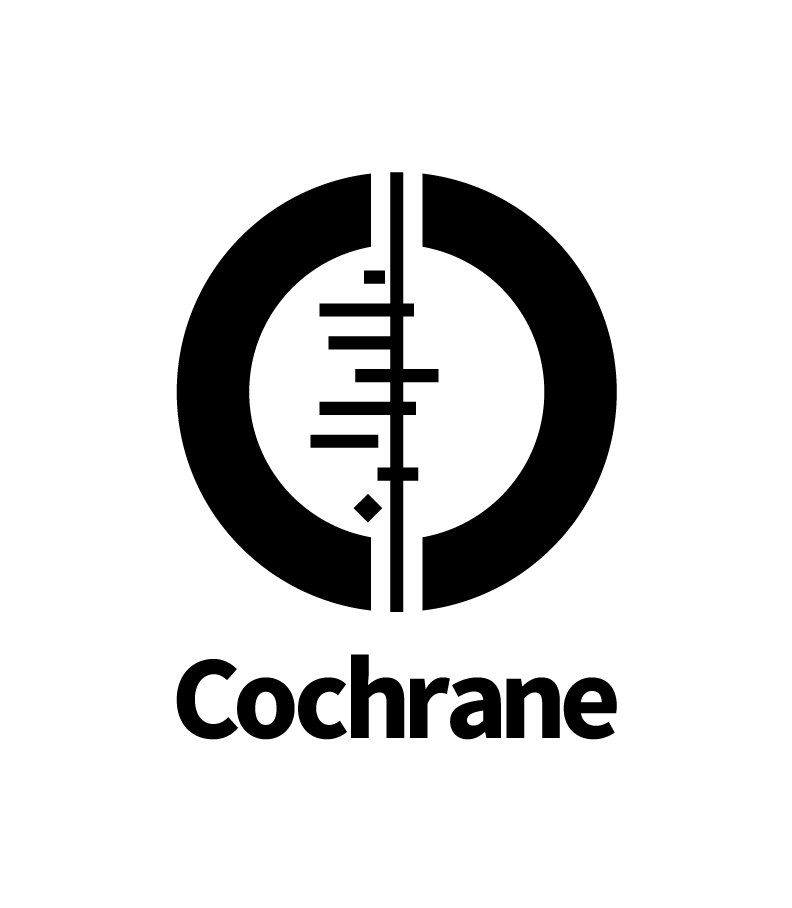 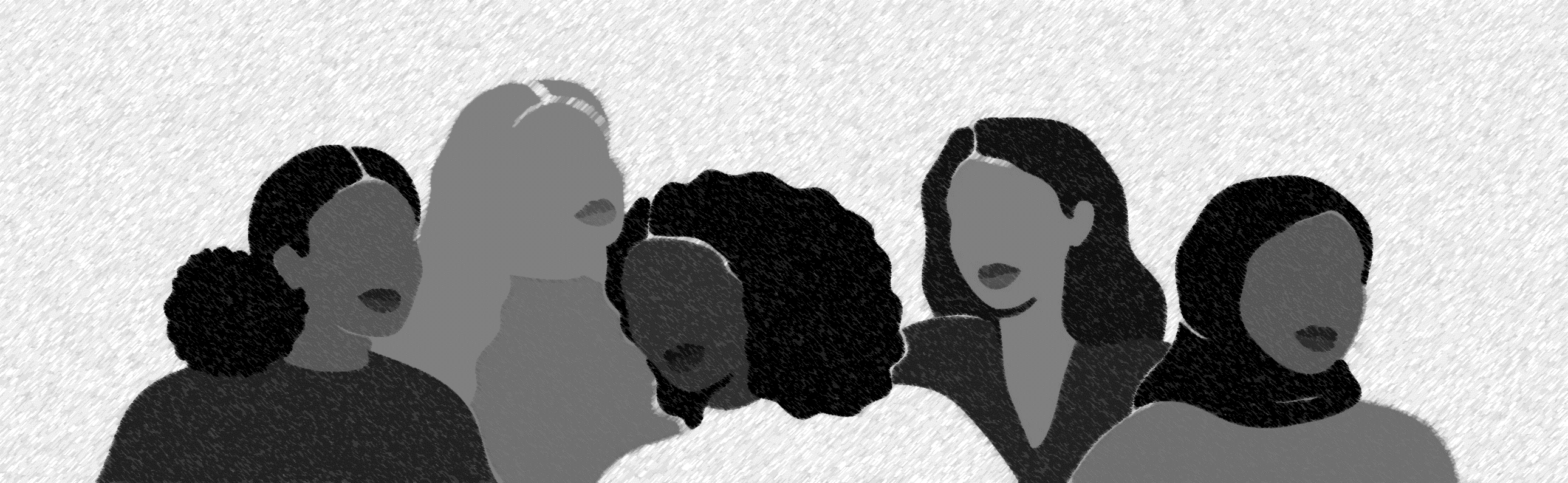 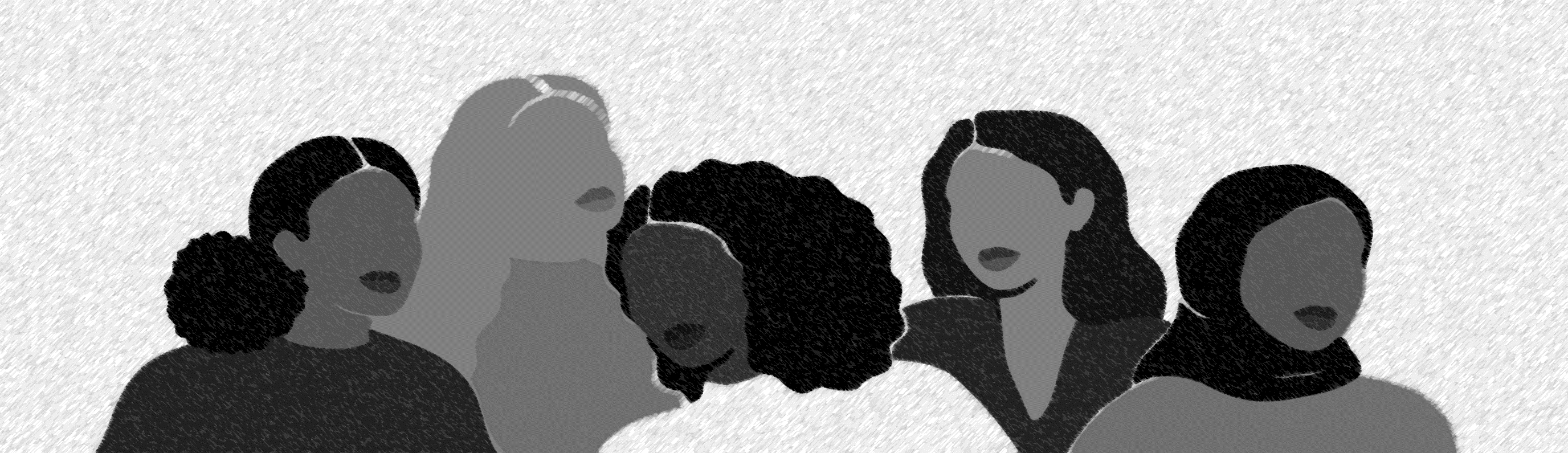 